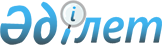 О внесении изменений и дополнения в решение районного маслихата от 4 января 2019 года № 308 "Об утверждении бюджета Кенестуского сельского округа на 2019-2021 годы"
					
			С истёкшим сроком
			
			
		
					Решение Темирского районного маслихата Актюбинской области от 28 мая 2019 года № 346. Зарегистрировано Департаментом юстиции Актюбинской области 30 мая 2019 года № 6214. Прекращено действие в связи с истечением срока
      В соответствии с пунктом 2 статьи 9–1, пунктом 4 статьи 109-1 Бюджетного кодекса Республики Казахстан от 4 декабря 2008 года, пунктом 2-7 статьи 6 Закона Республики Казахстан от 23 января 2001 года "О местном государственном управлении и самоуправлении в Республике Казахстан" Темирский районный маслихат РЕШИЛ:
      1. Внести в решение районного маслихата от 4 января 2019 года № 308 "Об утверждении бюджета Кенестуского сельского округа на 2019-2021 годы" (зарегистрированное в реестре государственной регистрации нормативных правовых актов № 3-10-237, опубликованное 22 января 2019 года в эталонном контрольном банке нормативных правовых актов Республики Казахстан в электронном виде) следующие изменения и дополнение:
      в пункте 1:
      в подпункте 1):
      доходы цифры "63 991" заменить цифрами "68 532";
      поступления трансфертов цифры "60 691" заменить цифрами "65 232";
      в подпункте 2):
      расходы цифры "64 204,1" заменить цифрами "68 745,1";
      в пункте 5:
      во втором абзаце:
      цифры "2 188" заменить цифрами "4 874";
      дополнить абзацем следующего содержания:
      повышение заработной платы отдельных категорий административных государственных служащих – 1 855 тысяч тенге.
      2. Приложение 1 к указанному решению изложить в новой редакции согласно приложению к настоящему решению.
      3. Государственному учреждению "Аппарат Темирского районного маслихата" в установленном законодательством порядке обеспечить:
      1) государственную регистрацию настоящего решения в Департаменте юстиции Актюбинской области;
      2) направление настоящего решения на официальное опубликование в эталонном контрольном банке нормативных правовых актов Республики Казахстанв электронном виде;
      3) размещение настоящего решения на интернет – ресурсе Темирского районного маслихата.
      4. Настоящее решение вводится в действие с 1 января 2019 года. Бюджет на 2019 год Кенестуского сельского округа
					© 2012. РГП на ПХВ «Институт законодательства и правовой информации Республики Казахстан» Министерства юстиции Республики Казахстан
				
      Председатель сессии Темирского районного маслихат 

Е. Балбосынов

      Секретарь Темирского районного маслихата 

Б. Избасов
Приложениек решению районного маслихатаот 28 мая 2019 года № 346Приложение 1к решению районного маслихатаот 4 января 2019 года № 308
Категория
Класс
Подкласс
Наименование
Наименование
Сумма (тысяч тенге)
I. Доходы
I. Доходы
68532
1
Налоговые поступления
Налоговые поступления
3135
1
01
Подоходный налог
Подоходный налог
820
1
01
2
Индивидуальный подоходный налог
Индивидуальный подоходный налог
820
1
04
Hалоги на собственность
Hалоги на собственность
2315
1
04
1
Hалоги на имущество
Hалоги на имущество
92
1
04
3
Земельный налог
Земельный налог
93
1
04
4
Hалог на транспортные средства
Hалог на транспортные средства
2130
2
Неналоговые поступления
Неналоговые поступления
165
0011
Доходы от государственной собственности
Доходы от государственной собственности
150
5
5
Доходы от аренды имущества находящегося в государственной собственности
Доходы от аренды имущества находящегося в государственной собственности
150
2
06
Прочие неналоговые поступления
Прочие неналоговые поступления
15
2
06
1
Прочие неналоговые поступления
Прочие неналоговые поступления
15
4
Поступления трансфертов 
Поступления трансфертов 
65232
4
02
Трансферты, поступаемые из вышестоящих органов государственного управления
Трансферты, поступаемые из вышестоящих органов государственного управления
65232
4
02
3
Трансферты из районного ( города обласного значения ) бюджета
Трансферты из районного ( города обласного значения ) бюджета
65232
Функциональная группа
Функциональная подгруппа
Администратор БП
Программа
Наименование
Сумма (тысяч тенге)
II. Расходы
68745,1
01
Государственные услуги общего характера
24407,1
1
Представительные, исполнительные и другие органы, выполняющие общие функции государственного управления
24407,1
1
01
124
Аппарат акима города районного значения, села ,поселка, сельского округа
24407,1
001
Услуги по обеспечению деятельности акима города районного значения , села, поселка , сельского округа
23662
022
Капитальные расходы государственного органа
745,1
04
Образование
28708
4
1
Дошкольное воспитание и обучение
28708
4
01
124
Аппарат акима города районного значения, села ,поселка, сельского округа
28708
4
01
004
Дошкольное воспитание и обучение и организация медицинского обслуживания в организациях дошкольного воспитания и обучения
28708
07
Жилищно-коммунальное хозяйство
13612
3
Благоустройство населенных пунктов
13612
7
03
124
Аппарат акима города районного значения, поселка, села, сельского округа
13612
7
03
123
008
Освещение улиц в населенных пунктах
2900
009
Обеспечение санитарии населенных пунктов
1512
7
03
123
011
Благоустройство и озеленение населенных пунктов
9200
13
Прочие
2018
9
Прочие
2018
124
Аппарат акима города районного значения, поселка, села, сельского округа
2018
040
Реализация меропрятий для решения вопросов обустройства населенных пунктов в реализацию мер по содействию экономическому развитию регионов в рамках Программы развития регионов до 2020 года
2018
ІІІ.Чистые бюджетные кредитование
0
Бюджетные кредитование
0
Категория
Класс
Подкласс
Наименование
Наименование
Сумма (тысяч тенге)
5
Погашения бюджетных кредитов
Погашения бюджетных кредитов
0
01
Погашения бюджетных кредитов
Погашения бюджетных кредитов
0
1
Погашение бюджетных кредитов, выданных из государственного бюджета
Погашение бюджетных кредитов, выданных из государственного бюджета
0
Функциональная группа
Функциональная подгруппа
Администратор БП
Программа
Наименование
Сумма ( тысяч тенге)
IV. Сальдо по операциям с финансовыми активами
0
V. Дефицит бюджета
-213,1
VІ. Финансирование дефицита бюджета
213,1
Категория
Класс
Подкласс
Подкласс
Наименование
Сумма (тысяч тенге)
8
Используемые остатки бюджетных средств
213,1
01
Остатки бюджетных средств
213,1
1
1
Остатки свободных бюджетных средств
213,1